Publicado en Madrid el 29/04/2024 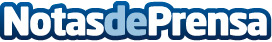 Las Burbujitas: juguetes didácticos que inspiran y educan siguiendo la Filosofía MontessoriEn Las Burbujitas, se encontrará desde rompecabezas hasta materiales sensoriales que son estéticamente agradables y seguros, fomentando un ambiente de aprendizaje estimulante y seguro. Todos los juguetes están cuidadosamente seleccionados para alinear con este enfoque pedagógico, ofreciendo a los niños herramientas que no solo son educativas sino también divertidasDatos de contacto:Las BurbujitasLas Burbujitas672808819Nota de prensa publicada en: https://www.notasdeprensa.es/las-burbujitas-juguetes-didacticos-que Categorias: Nacional Educación Juegos Madrid Entretenimiento Ocio para niños http://www.notasdeprensa.es